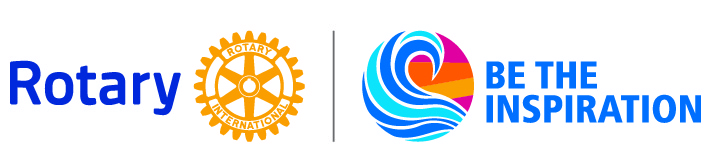 Rotary International District 7620District Grant Application Form2018-2019Date:Club Name:Club Contact No. 1:  (Name, address, phone, and email)Club Contact No. 2:  (Name, address, phone, and email)Club Contact No. 3:  (Name, address, phone, and email)Project Title:Project Mission:  (One sentence)Amount of Funding Provided by lead Rotary Club:Amount of Funding Provided by partner Rotary Clubs:  (List by Rotary club)Funds provided by cooperating organizations:  (List by organization)Funding requested from District 7620:Total Project Budget:Preparing Project Narrative, Budget, Letters of Participation, and Letters of Endorsement  (See this document for instructions.)To complete the application, attach the following:project narrativebudget with narrativeletter(s) of participationand letter(s) of endorsement beforeComplete application packages need to be submitted electronically to District Grants Committee Chair, Barry Thompson at bht1113@aol.com.  